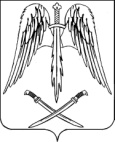 СОВЕТ АРХАНГЕЛЬСКОГО СЕЛЬСКОГО ПОСЕЛЕНИЯ ТИХОРЕЦКОГО РАЙОНА РЕШЕНИЕот 24.09.2014			                                                                               №4		                                     ст. АрхангельскаяО депутатских комиссиях Совета Архангельского сельского поселенияТихорецкого районаРуководствуясь Федеральным законом от 6 октября 2003 года № 131-ФЗ «Об общих принципах организации местного самоуправления в Российской Федерации, в соответствии со статьей 24 Устава Архангельского сельского поселения Тихорецкого района, Совет Архангельского сельского поселения Тихорецкого района РЕШИЛ:1.Образовать из числа депутатов Совета Архангельского сельского поселения Тихорецкого района сроком на 5 лет комиссии для предварительного рассмотрения и подготовки вопросов, относящихся к ведению Совета, а также для реализации его решений и иных нормативных актов:1) планово-бюджетная комиссия;2)комиссия по социальным, организационно-правовым вопросам и местному самоуправлению;3)комиссия по вопросам сельского хозяйства и землеустройству;4)комиссия по коммунальному хозяйству, транспорту, связи и благоустройству.2.Для работы в депутатских комиссиях Совета Архангельского сельского поселения Тихорецкого района и на основании поданных заявлений, утвердить составы  комиссий:2.1.Планово-бюджетная комиссия:1.Горохова Наталья Михайловна  -  председатель2.Мащенко Наталья Викторовна - заместитель председателя3.Борисова Людмила Владимировна - секретарь4.Ершов Борис Юрьевич - член комиссии.	2.2.Комиссия по социальным, организационно-правовым вопросам и местному самоуправлению:1.Дроботова Ольга Александровна- председатель2.Пчелинцева Вера Александровна - заместитель председателя3.Копылова Елена Александровна - секретарьчлены комиссии:          1.Кучеренко Михаил Васильевич	          2.Лобацкая Наталья Ивановна		3.Атанова Людмила Андреевна    		4.Рафиков Ильмир Анварович	2.3.Комиссия по вопросам сельского хозяйства и землеустройству: 1.Аулов Николай Георгиевич - председатель2.Копылов Валентин Николаевич - заместитель председателя3.Загорулько Татьяна Леонидовна - секретарьчлены комиссии:	1.Корбань Александр Михайлович    	2.Алленов Александр Николаевич2.4.Комиссия по коммунальному хозяйству, транспорту, связи и благоустройству:1.Синьговский Андрей Дмитриевич - председатель	2.Погорелов Николай Николаевич - заместитель председателя3.Кукушка Людмила Николаевна - секретарьчлены комиссии:          1.Горошко Владимир Григорьевич	2.Комиссаров Евгений Григорьевич          3.Татаринцев Григорий Григорьевич          4.Клюшников Михаил Владимирович	3.Утвердить Положение о депутатских комиссиях Совета Архангельского сельского поселения Тихорецкого района (прилагается).4.Контроль за выполнением настоящего решения возложить на заместителя председателя Совета Архангельского сельского поселения Тихорецкого района.	5.Решение вступает в силу со дня его подписания.Председатель Совета Архангельскогосельского поселения Тихорецкого района                                      Е.В.Андрусенко